APPLICATION FOR WATER BAPTISMWe believe the ordinance of water baptism by full immersion in water is commanded of all who repent and believe in Jesus Christ as Savior. Baptism represents having died with Christ and being raised with Him in newness of life.  
We allow individuals 9 years and older to be baptized.  All minors are required to get their parent’s approval and signature on the application.  NOTE: Water baptism candidates will be asked to complete an application •Water baptism candidates are required to attend a teaching on water baptism prior to the event that day.  •Provided below is a link about water baptism teaching. We recommend each person that sign up.  Please listen to the teaching prior to the event. 
 https://youtu.be/EbvgncbNQ_E•All candidates should be prepared to share a short testimony (30 seconds) as to why you have decided to get water baptized today •To commemorate the event, each person will receive a picture and a certificate 


Appropriate Dress 
Those involved in the Water Baptism ceremony should be appropriately dressed.  It is recommended that all individuals wear a dark t-shirt with undergarments and appropriate shorts or pants.  Pictures will be taken before and/or after the water baptism. Please bring a towel and change of clothes for after baptism. 


Consent
I hereby give my consent to New Hope Las Vegas Christian Fellowship (NHLV) to collect, use and disclose my personal data for the purposes of processing my application as well as notifying and contacting me regard Water Baptism related matters via calls, text messages and emails. Through my participation in the Water Baptism Service, my photographs and audio/video recordings may be used by NHLV for internal or external publicity purposes through printed materials, electronic publications, websites and social media platforms. I may update personal data and/or withdraw the consent provided by contacting newhopelv@aol.com. Please provide your signature of consent on the next page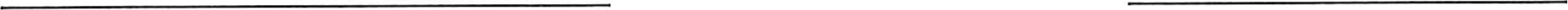 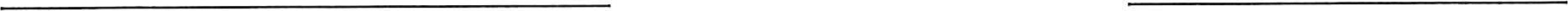 *Signature of Parent/Guardian of Minor	DatePERSONAL INFORMATIONPERSONAL INFORMATIONFull Name to be printed on Water Baptism Certificate:Full Name to be printed on Water Baptism Certificate:Phone Number:Phone Number:Email Address:Email Address:Mailing Address:Mailing Address:City:City:State:Postal Code:Postal Code:Date of Birth (dd/mm/yyyy):Gender (Male/Female):Gender (Male/Female):*Are you under 18 years of age? (Yes/ No)OTHER INFORMATIONOTHER INFORMATIONOTHER INFORMATIONIs this your First time or Rededication of Water Baptism? If so, when?
Is this your First time or Rededication of Water Baptism? If so, when?
Time of Water Baptism Service:	9:45	11:45(please circle accordingly)	Other : 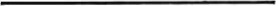 NHLV Church Member(Yes / No)Victory Group Member 
(Yes / No)Life Group Leader(s):Currently Serving in a NHLV Ministry? (Yes/ No)	Name of Ministry Leader:Currently Serving in a NHLV Ministry? (Yes/ No)	Name of Ministry Leader:Currently Serving in a NHLV Ministry? (Yes/ No)	Name of Ministry Leader:When did you accept Jesus Christ as your personal Savior (dd/mm/yyyy)?When did you accept Jesus Christ as your personal Savior (dd/mm/yyyy)?When did you accept Jesus Christ as your personal Savior (dd/mm/yyyy)?Any Comments or Questions:Any Comments or Questions:Any Comments or Questions:Signature of Baptism CandidateDate